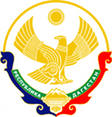 РЕСПУБЛИКА           ДАГЕСТАНМКОУ «Кунбатарская СОШ им. М.К.Курманалиева» Ногайского районаРД, Ногайский район, с.Кунбатар, ул.Курманалиева .6   ,e-mail: kunbatar-shkola@yandex.ru         Приказ №   ___ от 4  сентября   2018 года по МКОУ «Кунбатарская СОШ им.М.К.Курманалиева»« О порядке проведения школьного и муниципального этапов Всероссийской олимпиады школьников в 2018-2019 учебном году»В соответствии с приказами Министерства образования и науки Российской Федерации от 18 ноября 2013 г. № 1252 «Об утверждении Порядка проведения Всероссийской олимпиады школьников», Министерства образования и науки Республики Дагестан от 31 августа 2018 года № 3020-14/18   «О  проведении школьного, муниципального и  регионального этапов Всероссийской олимпиады школьников в Республике Дагестан в 2018-2019  учебном году»           приказываю:1.Утвердить:
1.1. Состав школьного  оргкомитета Всероссийской олимпиады школьников 2018-2019 году;1.2. График проведения школьного этапа Всероссийской олимпиады школьников 2018-2019 учебном году;  1.3. Состав школьной комиссии по проверке олимпиадных работ муниципального этапа;  1.4. Утвердить организационно-технологическую модель проведения школьного и муниципального этапов   ВсОШ 2.1. Определить ответственными за проведение олимпиады в 2018-2019 учебном году  заместителя директора  по учебной части Бариеву Т.С. и Кульчикову М.Т.2.2. провести во всех классах родительские собрания и классные часы, посвященные тематике ВсОШ, на которых ознакомить родителей( законных представителей)  о порядке проведения этапов Олимпиады, о месте и времени проведения школьного и муниципального этапов по каждому образовательному  предмету и  у всех  родителей обучающихся, желающих принять участие в Олимпиаде, взять заявление  о согласии на  публикацию олимпиадных работ  ребенка в  сети Интернет.2.3. В срок до 5 сентября 2018 г. подготовить и передать в отдел образования   приказ об утверждении состава оргкомитета школьного этапа олимпиады и жюри школьного этапа олимпиады по каждому общеобразовательному предмету; 2.4. для проведения школьного этапа Олимпиады использовать задания, размещенные в личном кабинете на официальном сайте РЦВРТ  http://olimp.dgunh.ru;2.5. провести школьный этап олимпиады в установленные сроки (приложение № 2) и в соответствии с требованиями к проведению школьного этапа Олимпиады.2.6. обеспечить кодирование (обезличивание) работ участников школьного этапа Олимпиады;2.7. обеспечить своевременное представление протоколов результатов проведения школьного этапа Олимпиады в бумажном и электронном носителе в отдел образования, далее в РЦВРТ2.8. провести в школе олимпиадные праздники( сценарий и перечень материалов  прилагаются)), родительские собрания и классные часы, посвященные тематике ВсОШ  до 10 сентября2.9. Обеспечить явку членов жюри, кодирование и проверку олимпиадных работ в дни проведения школьного этапа олимпиады согласно графику;2.10. В дни проведения муниципального этапа олимпиады, представить заявки участников и согласие родителей (законных представителей) на публикацию олимпиадной работы в сети Интернет по каждому предмету (приложение №5) методисту Янполовой К.А.2.11. Разместить на сайтах образовательных организаций и в СМИ  информацию о проведенных образовательными организациями мероприятиях в рамках ВсОШ- после проведения мероприятий2.12. Представить в отдел образования  аналитический отчет председателя жюри школьного этапа   о результатах  выполненных олимпиадных заданий  по каждому общеобразовательному предмету2.13. Представить в отдел образования отчет о выполнении пунктов данного приказа в соответствии с указанными  сроками 3. Ответственному за проведение олимпиады : 3.1.Не допускать присутствия во время проведения олимпиады в основном корпусе посторонних лиц, кроме ответственных за проведение данной олимпиады и самих участников олимпиады; 3.2.. Обеспечить дежурство учителей на время проведения олимпиады и работников по информационному обеспечению на время работы жюри.ГРАФИКпроведения школьного этапа Всероссийской олимпиады школьников в 2018/2019 учебном годуСОСТАВ ПРЕДМЕТНО-МЕТОДИЧЕСКОЙ КОМИССИИшкольного этапа Всероссийской олимпиады школьников по общеобразовательным 
предметам в МКОУ «Кунбатарская  СОШ им.М.К.Курманалиева» на 2018-2019 учебный год  2.  Зам. директору по УВР Бариевой Т.С. обеспечить работу предметно-методической комиссии школьного этапа олимпиады.Директор МКОУ «Кунбатарская СОШ                                               Межитов А.А.                им.М.К.Курманалиева»      РЕСПУБЛИКА           ДАГЕСТАНМКОУ «Кунбатарская СОШ им. М.К.Курманалиева» Ногайского районаРД, Ногайский район, с.Кунбатар, ул.Курманалиева .6   ,e-mail: kunbatar-shkola@yandex.ruПриказ
от 5 сентября  2018 года		                                                    №								 «Об обеспечении организации и проведения школьного этапа 
Всероссийской олимпиады школьников в 2018-2019 учебном году»ПРИКАЗЫВАЮ:Утвердить оргкомитет школьного этапа Всероссийской олимпиады школьников в составе: годуДиректор МКОУ «Кунбатарская СОШ                                               Межитов А.А.                им.М.К.Курманалиева»      №ПредметСроки проведенияВремя проведенияСроки представления протокола и работ1ОБЖ15 сентября9.0020 сентября2Литература16 сентября9.0021 сентября3Биология16 сентября13.0021 сентября4Искусство (МХК)22 сентября9.0027 сентября5Экология22 сентября13.0027 сентября6Английский язык23 сентября9.0028 сентября7Право23 сентября13.0028 сентября8Обществознание29 сентября9.004 октября9Физика29 сентября13.004 октября10Русский язык30 сентября13.005 октября11География6 октября9.0011 октября12История6 октября13.0011 октября13Химия7 октября9.0012 октября14Физическая культура13 октября9.0018 октября15Экономика14 октября9.0019 октября16Астрономия14 октября13.0019 октября17Математика20 октября9.0025 октября18Технология21 октября9.0026 октября19Информатика и ИКТ21 октября13.0026 октября№ п.п.ПредметФ.И.О. учителя1.Русский языкАджакова Ф.Я., Кокурова Б.А., Эдильбаева Р.А., 2.ЛитератураАджакова Ф.Я., Кокурова Б.А., Эдильбаева Р.А., 3.Английский языкШабазгереева Э.О., Боранова Р.К. Кульчикова М.Т.4.Математика Янолова В.И., Караева М.А., Аджигельдиев З.Ю,5.ФизикаБайрашева С.А., Аджигельдиев З.Ю,6.ХимияМежитова С.А., Кошекбаева Ю.М.7.ИсторияМахмудова А.С., Бариева С.А., Межитова С.А.8.ОбществознаниеМахмудова А.С., Бариева С.А., Межитова С.А.9.ИнформатикаМежитов А.А., Бариева Т.С.10.Биология Кошекбаева Ю.М. Межитова С.А.,11.ТехнологияЯнполова К.А., 12.Основы безопасности жизнедеятельностиСаянов М.Я., Агисов А.К., Махмудов Т.З.13.ГеографияКошекбаева Ю.М. , Саянова М.С., Межитова С.А.,14.ПравоМахмудова А.С., Бариева С.А.15.Физическая культураСаянов М.Я., Агисов А.К., Махмудов Т.З.16.ЭкологияКошекбаева Ю.М. , Саянова М.С., Межитова С.А.,17.Искусство (МХК)Янполова К.А.,Межитова Р.И.18.АстрономияБайрашева С.А., Аджигельдиев З.Ю,19ЭкономикаМахмудова А.С., Бариева С.А.,№ПредметСроки проведенияВремя проведенияОтветственныеорганизаторыПОДПИСЬ1Искусство (МХК)22 сентября9.00Караева М.А.2Экология22 сентября11.00Янполова В.И.3Английский язык23 сентября9.00Саянова М.С.Межитова С.А.4Право23 сентября11.00Аджакова Ф.Я.5Обществознание29 сентября9.00Саянов М.Я.Махмудов Т.З.6Физика29 сентября11.00Махмудова А.С.7Русский язык30 сентября11.00Бариева С.А.Кокеева К.М.Янполова К.А.Нурлыбаева К.М.8География6 октября9.00Байрашева С.А.9История6 октября11.00Янполова В.И.10Химия7 октября9.00Савкатова С.А.11Физическая культура13 октября9.00Янполова А.С.Нурлыбаева К.М.12Экономика14 октября9.00Шабазгереева Э.О.13Астрономия14 октября11.00Кульчикова М.Т.14Математика20 октября9.00Казманбетова А.А.Джумаева А.АРамазанова М.А.15Технология21 октября9.00Боранова Р.К. Агисова С.А.